ALMB Local Form 1 (5/23)UNITED STATES BANKRUPTCY COURT MIDDLE DISTRICT OF ALABAMAIn re	Case No.  	DebtorJoint DebtorDECLARATION RE: ELECTRONIC FILING OF PETITION, SCHEDULES & STATEMENTSPART I - DECLARATION OF PETITIONERI [We] 	and	 the undersigned debtor(s), hereby declare under penalty of perjury that the information I have given my attorney and the information provided in the electronically filed petition, statements, and schedules is true and correct. I consent to my attorney sending my petition, this declaration, statements and schedules to the United States Bankruptcy Court. I understand that this DECLARATION RE: ELECTRONIC FILING is to be filed with the Clerk once all schedules have been filed electronically but, in no event, no later than 14 days following the date the petition was electronically filed. I understand that failure to file the signed image of this DECLARATION will cause my case to be dismissed without further notice.  [If petitioner is an individual] I am aware that I may proceed under chapter 7, 11, 12 or 13 of Title 11 United States Code and understand the relief available under each such chapter. I request relief in accordance with the chapter specified in this petition. I declare under penalty of perjury that I have read and signed a completed Form B121 Statement of Social Security Number, and that the information on the form is true and correct.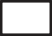   [If petitioner is a corporation or partnership] I declare under penalty of perjury that the information provided in this petition is true and correct, and that I have been authorized to file this petition on behalf of the debtor. The debtor requests relief in accordance with the chapter specified in this petition.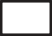 I understand that by filing bankruptcy, my case will be a part of a public record. Even if I do not receive a discharge, the filing is still a public record. The U.S. Bankruptcy Court does not directly report bankruptcy filings to the credit bureaus but it may be reported by other third-parties including creditors.Dated:  	Signed:__________________________________________			 Applicant	Joint ApplicantPART II - DECLARATION OF ATTORNEY:I declare under penalty of perjury that I have reviewed the above debtor’s petition and that the information is complete and correct to the best of my knowledge. The debtor(s) will have signed this form before I submit the petition, schedules, and statements. I will give the debtor(s) a copy of all forms and information to be filed with the United States Bankruptcy Court. I further declare that I have examined the above debtors petition, schedules, and statements and, to the best of my knowledge and belief, they are true, correct, and complete. If an individual, I further declare that I have informed the petitioner that [he or she] may proceed under chapter 7, 11, 12 or 13 of Title 11, United States Code, and have explained the relief available under each such chapter. If an individual, I further declare that the debtor(s) have read and signed a completed Form B121 Statement of Social Security Number, and that I shall retain the form for a period of one (1) year following the closing of the case. This declaration is based on all information of which I have knowledge.Dated:  	Signed:	 Attorney for Debtor(s)